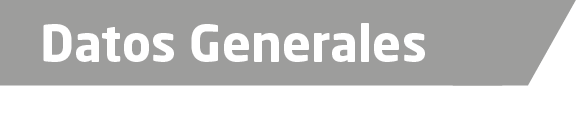 Nombre Luis Manuel Lara HernándezGrado de Escolaridad Maestro en DerechoCédula Profesional (Licenciatura) 3070654Cédula profesional (Maestría) 4269981Teléfono de Oficina 228-8-41-02-70. Ext.3564Correo Electrónico llarah@fiscaliaveracruz.gob.mxDatos GeneralesFormación Académica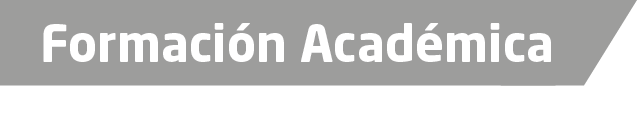 1995-1999Universidad Veracruzana Estudios de Licenciatura en Derecho.2001-2003Maestría en Derecho Empresarial y Fiscal en la Universidad Iberoamericana, Campus Puebla, Puebla2010-2012Estudios de Doctorado en Derecho Público en el Instituto de Investigaciones Jurídicas de la Universidad Veracruzana, Xalapa, Veracruz.Trayectoria Profesional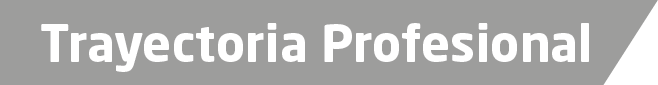 2000 al 2003Abogado de la Dirección de General de Educación Popular de la Secretaria de Educación y Cultura.2003 al 2004Abogado de Procuraduría Fiscal de la Secretaría de Finanzas y Planeación.2004 al 2006Asesor Jurídico de la Coordinación de Asesores de la Secretaría de Trabajo y Previsión Social y Productividad.2006 al 2008Ejecutivo de Proyectos de Procedimientos Administrativos y Asesoría a Empresas de la Secretaría de Trabajo y Previsión Social y Productividad.2008 al 2009Jefe del Departamento de Inspección del Trabajo de la Secretaría de Trabajo y Previsión Social y Productividad.2004 al 2014Catedrático de la Facultad de Derecho de la Universidad Veracruzana, Xalapa Veracruz, Veracruze Conocimiento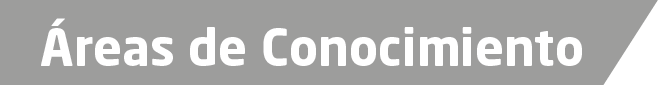 Derecho ConstitucionalDerecho AdministrativoDerecho FiscalDerecho PenalAmparo